RIVIÈRES ET ZONES HUMIDESNom de l’interlocuteur Agence de l’eau Seine-Normandie, si connu : 1 – IdentificationDemandeur : Nom ou Raison Sociale : Adresse : Code postal : 	Ville : N° SIRET : Nom et prénom de la personne en charge du dossier : Qualité : Tel : 	Courriel : BÉNÉFICIAIRE : 2 – PrÉsentation du projetIl s’agit :	 d’études	 de travaux	 autre (précisez) : Dans le cas d’un projet d’animation, merci de vous référer au formulaire dédié « ANIMATION »Description sommaire (objectifs – enjeux – localisation du projet) :Coût prévisionnel :*	Indiquer : le montant HT si vous récupérez la TVA pour cette opération, le montant TTC en cas de non récupération pour les collectivités territoriales et leurs établissements publics, en cas d’imputation sur le budget de fonctionnement.Plan de financement prévisionnel :3 – CARACTÉRISTIQUES TECHNIQUES DE L’AIDE4 – Pièces à fournir L’Agence se réserve le droit de demander des pièces complémentaires lors de l’instruction du dossier. RIBPiÈces à fournir selon la nature du demandeurPiÈces à fournir selon la nature de l’opérationMETTRE A DISPOSITION DE L’AGENCE Le DCE (Dossier de Consultation des Entreprises)5 – Demandes et EngagementsJe soussigné (e) (Nom, Prénom) En ma qualité de sollicite l’aide financière de l’Agence de l’eau Seine-Normandie pour la réalisation du projet présenté dans le présent document et les pièces jointes et atteste être habilité pour présenter cette demande d’aide,certifie sur l’honneur l’exactitude des renseignements fournis,certifie que l’opération n’a pas démarré,certifie avoir entrepris les démarches administratives nécessaires relatives à l’opération projetée,certifie avoir pris connaissance des conditions du programme pluriannuel d’intervention de l’Agence de l’eau Seine-Normandie,certifie avoir pris connaissance des conditions générales d’attribution et de paiement des aides de l’Agence de l’eau Seine Normandie, et m’engage à  les respecter en cas d’attribution, A  , le Le demandeur (signature et cachet)Cas de non-rÉcuperation de TVALe cas échéant, je soussigné (e) (Nom, Prénom) certifie sur l’honneur ne pas récupérer la TVA.A  , le Le demandeur (signature et cachet)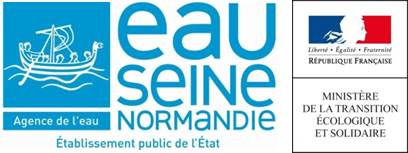 FORMULAIREDE DEMANDE D’AIDE FINANCIERE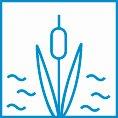 Le maître d’ouvrage est-il seul bénéficiaire de l’aide ? :Si non, précisez le nom du bénéficiaire : Si non, précisez le nom du bénéficiaire : Si non, précisez le nom du bénéficiaire : Si non, précisez le nom du bénéficiaire : Contrat (indiquez si le projet est intégré dans un contrat global d’actions, contrat de rivière ou un autre contrat avec l’Agence de l’eau Seine-Normandie voire un SAGE) :Coût prévisionnel total en €(préciser HT ou TTC)*Date prévisionnellede début de l’opérationDurée prévisionnelleOrganismeMontant de la contribution attendue(précisez HT ou TTC)%Fonds propres :  € Agence :  € Autres organismes sollicités : €  € TOTAL € IndicateursRésultats / DonnéesLinéaire de berges concerné par les travaux d’entretien ou de restauration en km (indiquez le ou les numéros de(s) masse(s) d’eau dans le mémoire explicatif)Nombre d’ouvrages hydrauliques traités pour la continuité écologique (indiquez les codes ROE dans le mémoire explicatif) et longueur du bief suppriméDont nombre d’ouvrages en liste 2Surface de zones humides concernée  par les travaux (acquisition, restauration, entretien) en hectaresDont acquisitions (en hectares)Associations  N° d’identification au répertoire national des associations (RNA) (ou à défaut n° de récépissé en préfecture) : Nature d’opérationDocuments à fournirEtudes  Proposition technique et financière du bureau d’études retenuTravaux  Mémoire explicatif :caractéristiques techniques du système (dont le cas échéant la nouvelle pente du cours d’eau et son débit ; la recharge sédimentaire : volume et diamètre de la nouvelle granulométrie, le nombre d’abreuvoirs et la longueur de clôtures : la présence d’une zone humide d’intérêt écologique particulier (ZHIEP) ou de tout autre statut de protection ; le nom de l’espèce repère de la zone restaurée)principaux problèmes rencontréscontexte, études réaliséesvolets règlementaire, environnemental, technique et financiermotivation de la démarche et objectifs de l’opération  Rapport sur le choix des entreprises  Echéancier de réalisation, détaillant les différentes phases de l’opérationCe formulaire est à retourner à la Direction territoriale de votre secteur géographiquehttp://www.eau-seine-normandie.fr/agence-de-leau/service-investissement